Michael C. Hashem										Assistant Principals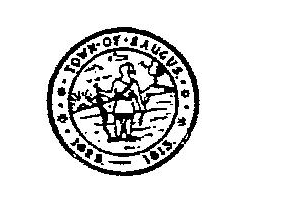 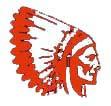       Principal 											Kimberly Politano													Frederick Doucette     Myra Monto											Paul F. MurphyAssociate Principal										Stephen Black Saugus Middle High School - School Council MeetingDecember 14, 2020 at 2:45 PMGoogle Meet https://meet.google.com/cpn-vvfx-uwt?authuser=0&hs=122Welcome and call to orderPrincipal’s ReportStatus/Update of COVID-19 and Reopening PlansUpdate of Building Project for the new Saugus Secondary Educational Complex New BusinessUpdate on the Turnaround and Sustainable Improvement Plans for both SHS and SMS.Adjournment